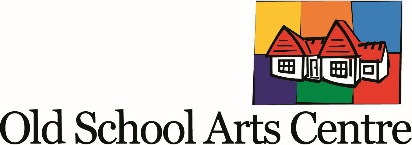 Agreement for UseST LAZARUS KITCHEN/ Whare Tunu KaiName of Hirer_________________________________________			Organisation____________________________________________________	Room Required: ST LAZARUS KITCHEN/Whare Tunu KaiEvent:							 ___ Date(s):: ______________________________    Contact Person: _____________________________________Phone: 				 Mobile:			Email:					Address: ______________________________________________________				Full Kitchen use in St Lazarus Building. Please tick () booking period / usage below:Waikato District Council MPI review of food control plans & site visits:    $20 (And $20 per additional hour for Regular Users.)All charges are GST inclusive.Usage description:Light: up to 2 dishwasher cycles and cooker (hob or oven) NOT used.Standard: up to 6 dishwasher cycles and use of EITHER hob OR oven for up to 2 hours within the 5 hour period.Heavy: multiple dishwasher cycles and use of EITHER hob OR oven OR both for more than 2 hours within the 5 hour period.Intensive: an established business in full production.Regular User: x1 of more regular bookings per month on an ongoing basis. All other users will be charged at the Casual Rate.Hire of cupboard space if available (regular hires only) $10 per month    Hire for additional Appliance Power and/or Floor space rate for regular hires only To be arranged by prior approval with RCAC.  Please fill in and tick ( ) below:*RCAC Committee to determine monthly rate based on information provided. ** Floor space rates - $20 up to 0.8m2 or $40 up to 1.6m2 per month Hire for Kitchen AND Wet Arts Studio/Taiwhanga Mahi Toi together (NB: required for catered events).Please tick ( ) booking period / usage below:Policy for Booking Cancellations or Changes:Cancellation has to be 7 days in advance to avoid hire charges being applied.Changes to bookings incur a $10 admin fee.Above charges all based on self-cleaning, as per our standard Terms and Conditions below. If cleaning is required a charge of $50 applies.Additional fridge/ freezer accommodation and power usage will be determined on an individual basis.Alarm callout: if an alarm callout is caused a $50 charge will apply (as per our standard T&C below).Please note that the kitchen facility and its equipment is a community facility run by the Raglan Community Arts Council as an incubator for local enterprises and to extend the options for room hires here at the Old School Arts Centre. While we endeavour to ensure that everything is in good working order, we are unlikely to be able to arrange for immediate repairs for any broken, damaged or faulty equipment (eg: oven, fridges, and dishwasher).  All technical faults need to be reported to the office as soon as possible, so we can arrange for trade people to be booked. However, if equipment cannot be repaired immediately it would be wise for all kitchen users to have an emergency back-up plan to allow them to complete their catering plans.  The Raglan Community Arts Council will not be liable for any loss of stock or produce due to equipment failure.Please remember we are a volunteer, not-for-profit organisation, with the office open weekdays Mon–Fri 10am – 2pm. half day - Mornings are considered to be between the hours of 7am – 12pm (5 hrs) half day - Afternoons between the hours of 12pm – 5pm (5 hrs)  half day - Evenings between the hours of 5pm – 10.30pm (5.5 hrs)  part day: between the hours of 7am – 3pm / 9am – 4pm (7.5 hrs)  full day:  between the hours of 7am – 5pm (9.5 hrs)No hire can take place between the hours of 10.30pm -7am unless by prior arrangement and approval by RCAC/Management.Welcome to the Old School Arts Centre! We hope you enjoy your time here.
Please help us to take care of this valuable community resource!Terms and conditions of hireThe hirer agrees to act in the best interests of the Raglan Community Arts Council and the Old School Arts Centre and any other users at all times during the period of the hire.Payment is required at time of booking or prior to use.The venue is to be left ready for use which includes putting back all furniture and equipment in each room (as per the Hire Inventory), vacuuming, mopping where necessary, wiping clean all surfaces used, cleaning the bathrooms, removing all garbage and recycling, both inside and out. You may nominate to have the venue cleaned for you at an additional charge of $50 if required (NB: this does NOT cover the putting back of furniture/equipment or cleaning dishes, glasses etc). If you have chosen the self-clean option and it is deemed by the centre supervisor that the venue needs further cleaning following your event, you will be charged a $50 fee for additional cleaning.A special license is required if alcoholic beverages are to be sold at any function. If you require a special license it may be obtained from the Waikato District Council Licensing authority. This license must be displayed in the venue at the time of the event and must be sighted by the venue supervisor prior to the date of the function.It is the responsibility of the hirer to obtain a special license and comply with the requirements of the license. The kitchen facilities are available for catering use. The hirer is responsible for the supply of all catering requirements and the removal of all foodstuffs and catering equipment after the function. This includes ensuring there are no food scraps left in the building and that the stove (including the oven) and the refrigerator are clean. All dishes should be washed (the dishwasher must be empty or in cycle when you leave the building).The Raglan Old School Arts Centre will retain on hold all unclaimed/unidentified money for 90 days; thereafter any unclaimed/unidentified money will be banked as a donation to the Raglan Old School Arts Centre.If you are using the venue over several days you may apply to the Raglan Community Arts Council to store any materials you require. The storage of materials must be approved in advance. Penalty of $50 is payable if the Arts Council is called out, out of hours, for open windows, lights left on, or inappropriate alarm call-outs.Users in the Creative Space, the St Lazarus Kitchen and the St Lazarus Art Studio all share the one WC bathroom facility which is located in the St Lazarus Art Studio.  If this is likely to be an issue for your room hire, please let us know in advance and we can discuss alternative arrangements. Covid RequirementsAll settings:All workers must have had their first dose when the COVID-19 Protection Framework comes into force 03/12/21 and both doses by 17/01/21.Contactless food sales:Customers do not have to present a vaccine passFace coverings are requiredFood vendors must have signs showing customers that they must walk around outside the building to the kitchen, to prevent customers entering the building.QR scanning or sign in is requiredKitchen hiree dining at OSAC:Food hiree with customers coming in and eating at tables need to view ‘My Vaccine’ passes for all customers.QR scanning or sign in is requiredThe Raglan Community Arts Council who operate the Old School Arts Centre, Stewart St, Raglan, take all care with hirers and exhibitor’s property however we are in no way responsible for it. Your equipment or artworks are not covered by insurance for loss or damage while they are in the building. We strongly recommend that you insure any property or equipment with your own insurance company or broker. Thank you.Payment options:direct credit to Kiwibank: 38 9018 0232468 00 (please include your name, reference or invoice no.)cash or Eftpos payable at the Old School Arts Centre during opening hoursPayment Received $__________________ Date___________Signature** 						_________________  Date _____________** In signing this document, the hirer has agreed to the requirements set out in the Conditions of Use AgreementThe Lazarus Kitchen is used for commercial food preparation by people and businesses working under specific Food Control PlansAs a minimum, food handlers using the St Lazarus kitchen must observe the following basic personal hygiene and food safety rulesWash hands before starting work and after every break, using the toilet, when hands are dirty or contaminated with raw foods such as meat or poultry. Food handlers to wear clean, light coloured protective clothing. Cover all cuts and burns on hands, arms and face with coloured waterproof dressings.Do not lick fingers when handling food, and keep fingernails short and clean; no false nails, nail varnish or other nail decoration. Food handlers must not sneeze or cough over food. Smoking is not permitted in the food preparation area. Minimum jewellery – a plain wedding band is acceptable. Tie hair back, preferably covered. No Bicycles, skateboards, or surfboards anywhere in the kitchen area.Food is not to be eaten in the food preparation area behind the counter.Food is to be rinsed off all items before being placed into the dishwasher.Bring own chopping boards.Bring own sanitised tea towels and dish cloths.No pets to be in the kitchen or linkway area whilst preparation of food is taking place. Report any sickness or injury in Health & Safety folder under basin.We cannot make assurances about allergens as this is a shared space. Ensure customers or consumers are aware of this.Any hygiene or Health and Safety concerns are to be reported to the office. Either note in the kitchen communication book + email or call into the office (open 10am – 2pm weekdays).Raglan Old School Arts Centre MPI food compliance, GENERAL CLEANING schedule for St Lazarus kitchen zone + OSAC front foyer Cleaning chemicals and detergents – for OSAC staff only Concentrated cleanings chemicals are to be used according to manufacturer’s instructions & are stored with cleaning equipment in a separate compartment away from food in the designated cleaning cupboard located in the St Lazarus Art Studio.This cleaning storage cupboard must be locked at all times and is for the use of staff with appropriate cleaning training only Chemicals should be clearly labelled & never be stored in food containers.  Check when refilling 1L diluted cleaning bottles what the dosage is required and if the refilling from the large 5L bottle if it is a concentrated liquid which requires mixing with waterWhen mixing chemical detergents, use safety glasses provided.Cleaning location and supply of cleaning bottles1L diluted cleaning bottles are to be located under the St Lazarus kitchen sink bench, OSAC front foyer sink bench and St Lazarus cleaning cupboard room.  There must be two separate 1L cleaning bottles 1x general cleaning product and 1x sanitiser available for room hiree to use for cleaning purposes As well as in the St Lazarus cleaning storage room located next to the bathroom in the Arts Studio room there must be there must be 1L general cleaning product and 1L bottle of sanitizer and 1L bottle of floor cleanerGeneral cleaning guidelinesIt is important to note that cleaning and sanitizing are two different cleaning regimes.  Cleaning removes dirt and greaseSanitising kills harmful bugs on surfacesPersonal hygiene standardsAll staff should wash their hands with antibacterial liquid soap, warm water and dry hands with disposable paper towelsGloves are recommended to cover a wound, or to protect the user from chemicalsHealth and Safety rules and cleaning schedule read and understood:Hiree to sign: . . . . . . . . . . . . . . . . . . . . . . . . . . . . . . . . .Usage1 – 5 hrs5 – 8 hrs8 – 12 hrsCasual Rate$75$105$130Regular: Light$40$60$70Regular: Standard$50$75$95Regular: Heavy$65$95$115Intensive  Hire Rates1 – 3 hrsAdditional hrs per hour Full day (12 hrs)Casual$100$25 $250Regular$75$20$200Appliance Model/Make Rate per Kwh*Floor space/m₂Required**TotalFridgeFreezerOther commercial appliancePantry/Rackn/an/aKitchen & Arts Studio1 – 5 hrs5 – 8 hrs8 – 12 hrs24 hrs48 hrsRegular$80$105$130$180$270Casual$90$120$150$192$288Items to be cleanedCleaning methodCleaning frequencyPerson responsibleNotes Bench tops, food preparation equipment i.e. meat slicers, mixers, deep fryers, etc.Wipe down with clean cloth soaked in warm water detergent solution followed with sanitizerThroughout the day as required & at the end of each dayHiree Food counters kitchen Spray with general cleaner & wipe with a clean cloth to a sparkleAt the end of each dayHireeCook tops, sinks & wash hand basinsWipe down with clean cloth soaked in warm water detergent solution followed with sanitizerAt the end of each dayHireeRefrigeration/cool rooms/ freezers – doors & handlesWipe down with clean cloth soaked in warm water detergent solution followed with sanitiserAt the end of each dayHireeWallsUse a clean cloth & warm water detergent solution. Use of a degreaser may also be necessaryAt the end of each day – any areas where food has contacted walls.HireeFloorsSweep clean (ensure food is covered to protect from dust). Mop with a hot water detergent solutionSweep regularly as needed & mop at the end of eachHireeRefrigeration/cool rooms/ freezers – doors & handlesWipe down with clean cloth soaked in warm water detergent solution followed with sanitiserWeekly OSAC staff cleanerToiletUse of a suitable disinfectant in warm water with separate cloth/mop allocated for taskWeekly or more frequently as necessaryOSAC staff cleanerUsing red mop/bucket for WC floorsInternal kitchen rubbish binsUse of a suitable disinfectant in warm water with separate cloth/mop allocated for taskFortnightly or more frequently as necessaryOSAC staff cleanerFloorsDeep clean floors with a hot water detergent solutionFortnightly or more frequently as necessaryOSAC staff cleanerRefrigeration/cool rooms/ freezers – shelving/floor & door sealsClean shelving & mop out with warm water detergent solutionFortnightly or more frequently as necessaryOSAC staff cleanerOSAC community fridge front foyer + OSAC main fridge Kitchen Extraction hood & filtersWash internal, external surfaces with warm water detergent solution or degreaser using a clean cloth or scrubbing brushFortnightly or more frequently as necessaryOSAC staff cleanerUnder-bench shelving, cupboards, dry goods storage areas & drawersUse a clean cloth & warm water detergent solutionFortnightly or more frequently as necessaryOSAC staff cleanerWallsUse a clean cloth & warm water detergent solution. Use of a degreaser may also be necessaryMonthly – wipe all wall areasOSAC staff cleanerFloor mops replacement ofFloor mops x3 (green, blue and red) must be changed over with a new mop head 3 monthly or more frequently as necessary OSAC staff cleanerElectrolux commercial dishwasher St LazarusDe-scale commercial dishwasher and deep clean all areas Monthly OSAC staff cleanerMax to create new roster section for MPI file folder Ceiling & light fittings and general OSAC deep clean Use of a clean cloth & warm water detergent solution. Use of a degreaser may also be necessary12 monthly deep clean January Max King to book commercial cleaner (WOW) Food display cabinet covers OSAC front foyer Spray with general cleaner & wipe with a clean cloth to a sparkleFortnightly Office staff Max King Dishcloths & tea towelsWhen soiled rinse & soak in sanitiser (or boil), then wash & dry prior to reuseAs necessaryWendy Coxhead volunteer After using the toiletAfter smoking (n/a ROSAC is a no smoking zone)When dirty/soiledAfter a breakAfter using a handkerchiefAfter handling raw meatAfter coughing, or touching hair/faceBefore handling foodStaff/volunteer clothing must be clean and tidyLong hair must be tied back or coveredStaff/volunteers should not wear rings or other jewellery that is likely to come in contact with food or could contaminate food Staff/volunteers suffering from vomiting or diarrhoea should be not be involved in food preparationStaff/volunteers should use tongs where handling ready-to-serve food